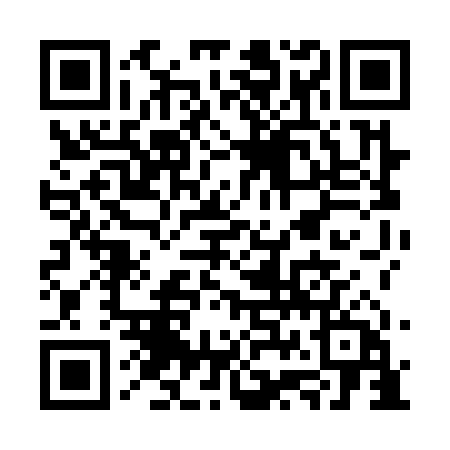 Prayer times for Shahaji Bazar, BangladeshMon 1 Apr 2024 - Tue 30 Apr 2024High Latitude Method: NonePrayer Calculation Method: University of Islamic SciencesAsar Calculation Method: ShafiPrayer times provided by https://www.salahtimes.comDateDayFajrSunriseDhuhrAsrMaghribIsha1Mon4:305:4611:583:266:117:272Tue4:295:4511:583:266:117:283Wed4:285:4411:583:266:117:284Thu4:275:4311:573:256:127:295Fri4:255:4211:573:256:127:296Sat4:245:4111:573:256:137:307Sun4:235:4011:573:256:137:308Mon4:225:3911:563:246:137:319Tue4:215:3811:563:246:147:3110Wed4:205:3711:563:246:147:3211Thu4:195:3711:553:246:157:3212Fri4:185:3611:553:236:157:3313Sat4:175:3511:553:236:167:3414Sun4:165:3411:553:236:167:3415Mon4:155:3311:543:236:167:3516Tue4:145:3211:543:226:177:3517Wed4:135:3111:543:226:177:3618Thu4:115:3011:543:226:187:3719Fri4:105:2911:543:226:187:3720Sat4:095:2811:533:216:197:3821Sun4:085:2811:533:216:197:3822Mon4:075:2711:533:216:207:3923Tue4:065:2611:533:206:207:4024Wed4:055:2511:533:206:207:4025Thu4:045:2411:523:206:217:4126Fri4:035:2311:523:206:217:4227Sat4:025:2311:523:196:227:4228Sun4:015:2211:523:196:227:4329Mon4:005:2111:523:196:237:4430Tue4:005:2011:523:196:237:44